INDICAÇÃO Nº 7447/2017Indica ao Poder Executivo Municipal que efetue serviços troca de lâmpadas em postes da região central.Excelentíssimo Senhor Prefeito Municipal, Nos termos do Art. 108 do Regimento Interno desta Casa de Leis, dirijo-me a Vossa Excelência para sugerir que, por intermédio do Setor competente, que efetue serviços de troca de lâmpadas queimadas nos postes da Rua dona Margarida, próximo a residência de número 1941, em frente a Vironda Confecções, Centro.Justificativa:A reclamação é dos funcionários da confecção, que chegam cedo para trabalhar e se sentem vulneráveis, devido à escuridão. Pedem a troca das lâmpadas dos dois postes próximos ao número 1941 urgente.Plenário “Dr. Tancredo Neves”, em 22 de setembro de 2.017.Gustavo Bagnoli-vereador-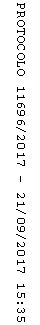 